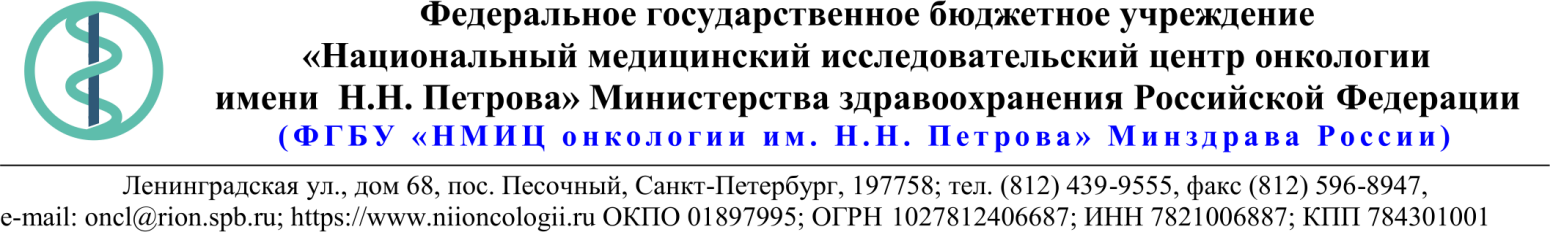 Описание объекта закупки Условия поставки Товара:В течение 5 (пяти) рабочих дней после подписания Контракта Поставщик должен выполнить индивидуальные уточняющие замеры каждого окна, и передать Покупателю для утверждения результаты замеров с указанием площади каждого изделия. Покупатель в течение 5 (пяти) рабочих дней после получения результатов замеров, обязан утвердить их, при отсутствии замечаний.Поставка Товара осуществляется Поставщиком после утверждения Покупателем результатов замеров, в течение 5 (пяти) рабочих дней с момента поступления Заявки от Заказчика. Максимальное количество поставок не более 10 (десяти). Последний срок подачи заявки: 25.10.2021.Поставка и установка осуществляется в условиях действующего учреждения без прекращения его функционирования и не должна препятствовать или создавать неудобства в работе сотрудников Покупателя.Поставщик обязан в день установки Товара вывезти с территории Покупателя упаковочный материал и образовавшийся в ходе установки мусор.02.07.2021 № 21.1-03/644Ссылка на данный номер обязательна!Запрос о предоставлении ценовой информациидля нужд ФГБУ «НМИЦ онкологии им. Н.Н. Петрова» Минздрава РоссииСтруктура цены (расходы, включенные в цену товара/работы/услуги) должна включать в себя:1)	стоимость товара/работы/услуги; 2)	стоимость упаковки товара;3)	стоимость транспортировки товара от склада поставщика до склада покупателя, включающая в себя все сопутствующие расходы, а также погрузочно-разгрузочные работы;4)	расходы поставщика на уплату таможенных сборов, налоговых и иных обязательных платежей, обязанность по внесению которых установлена российским законодательством;5)  все иные прямые и косвенные накладные расходы поставщика/подрядчика/исполнителя, связанные с поставкой товара/выполнением работ/оказанием услуг и необходимые для надлежащего выполнения обязательств.Сведения о товаре/работе/услуге: содержатся в Приложении.Просим всех заинтересованных лиц представить свои коммерческие предложения (далее - КП) о цене поставки товара/выполнения работы/оказания услуги с использованием прилагаемой формы описания  товара/работы/услуги и направлять их в форме электронного документа, подписанного квалифицированной электронной цифровой подписью (электронная цифровая подпись должна быть открепленной, в формате “sig”) по следующему адресу: 4399541@niioncologii.ru.Информируем, что направленные предложения не будут рассматриваться в качестве заявки на участие в закупке и не дают в дальнейшем каких-либо преимуществ для лиц, подавших указанные предложения.Настоящий запрос не является извещением о проведении закупки, офертой или публичной офертой и не влечет возникновения каких-либо обязательств заказчика.Из ответа на запрос должны однозначно определяться цена единицы товара/работы/услуги и общая цена контракта на условиях, указанных в запросе, срок действия предлагаемой цены.КП оформляется на официальном бланке (при наличии), должно содержать реквизиты организации (официальное наименование, ИНН, КПП - обязательно), и должно содержать ссылку на дату и номер запроса о предоставлении ценовой информации. КП должно содержать актуальные на момент запроса цены товара (работ, услуг), технические характеристики и прочие данные, в том числе условия поставки и оплаты, полностью соответствующие указанным в запросе о предоставлении ценовой информации.В КП должно содержаться однозначное указание на то, что предлагаемые товары (работы, услуги) полностью и по всем запрошенным характеристиками соответствуют описанию объекта закупки, содержащемуся в запросе о предоставлении ценовой информации, выраженное одним из следующих способов: - указанием в КП соответствующего запросу описания товара (работы, услуги)- подтверждением в тексте КП намерения поставки товара (выполнения работы, услуги) на условиях, указанных в запросе, в случае заключения контракта.1.Наименование ЗаказчикаФГБУ "НМИЦ онкологии им. Н.Н. Петрова" Минздрава России2.Наименование объекта закупкиПоставка дверных блоков3.Коды ОКПД2 / КТРУУказаны в пункте 184.Место исполнения обязательств (адрес поставки, оказания услуг, выполнения работ)197758, Россия, г. Санкт- Петербург, п. Песочный, ул. Ленинградская, дом 685.АвансированиеНе предусмотрено6.Срок окончания действия договора (контракта)01.12.20217.Установление сроков исполнения обязательств контрагентомУстановление сроков исполнения обязательств контрагентом7.1Срок начала исполнения обязательств контрагентом:С момента заключения контракта7.2Срок окончания исполнения обязательств контрагентом не позднее01.11.20217.3Периодичность выполнения работ, оказания услуг либо количество партий поставляемого товаров: (обязательства контрагента)В течение 5 (пяти) рабочих дней после поступления заявки от Покупателя. Последняя дата подачи заявки на поставку 25.10.2021. Максимальное количество партий - 10 (десять).8.ОплатаВ течение 30 (тридцати) календарных дней с момента подписания Покупателем универсального передаточного документа (УПД).9.Документы, которые должны быть представлены поставщиком (подрядчиком, исполнителем) вместе с товаром (результатом выполненной работы, оказанной услуги)Сертификаты соответствия (декларации соответствия) на поставляемую продукцию.10.Специальное право, которое должно быть у участника закупки и (или) поставщика (подрядчика, исполнителя) (наличие лицензии, членство в саморегулируемой организации и т.п.)Нет11.Дополнительные требования к участникам закупки (при наличии таких требований) и обоснование этих требованийНет12.Срок действия гарантии качества товара (работы, услуги) после приемки ЗаказчикомНе менее 12 (двенадцати) месяцев с момента приемки Товара.13.Размер обеспечения гарантийных обязательств (до 10% НМЦК)5%14.Предоставляемые участникам закупки преимущества в соответствии со статьями 28 и 29 Закона № 44-ФЗНет15.Запреты, ограничения допуска, условия допуска (преференции) иностранных товаровПриказ Минфина России от 04.06.2018 N 126н «Об условиях допуска товаров, происходящих из иностранного государства или группы иностранных государств, для целей осуществления закупок товаров для обеспечения государственных и муниципальных нужд». 16.Страна происхождения (указывается участником в заявке, коммерческом предложении)Указывается участником закупки/контрагентом в пункте 1817.Количество и единица измерения объекта закупкиУказаны в пункте 18№ п/пНаименование товара Требования к качеству, техническим и функциональным характеристикам товараКол-воЕд. изм.ОКПД2/ КТРУСтрана происхожденияНДС%Цена за ед. с НДССуммаДверной блок Размер проема: 2100х670 мм.Конструкция дверной коробки: экструдированный ПВХ.Конструкция полотна: состоит из вертикальных ребер жесткости, выполненных из влагостойкого материала LVL-бруса (элемент несущего каркаса) и экструзионного пенополистирола, применяемого в качестве материала – заполнителя. По периметру полотно облицовано кромочной ПВХ лентой, по бокам установлены алюминиевые накладки. Покрытие полотна: термоустойчивый ПВХ – лист толщиной 1,5 мм; поверхность - гладкая.Комплектация/фурнитура: ручка поворотная с фиксатором, петли, наличники.Принцип открывания - распашная (одностворчатая); вид открывания - правое; цвет дверного блока и полотна - белый.1шт.22.23.14.110Дверной блок Размер проема: 2100х670 мм.Конструкция дверной коробки: экструдированный ПВХ.Конструкция полотна: состоит из вертикальных ребер жесткости, выполненных из влагостойкого материала LVL-бруса (элемент несущего каркаса) и экструзионного пенополистирола, применяемого в качестве материала – заполнителя. По периметру полотно облицовано кромочной ПВХ лентой, по бокам установлены алюминиевые накладки. Покрытие полотна: термоустойчивый ПВХ – лист толщиной 1,5 мм; поверхность - гладкая.Комплектация/фурнитура: ручка поворотная с фиксатором, петли, наличники.Принцип открывания - распашная (одностворчатая); вид открывания - левое; цвет дверного блока и полотна - белый.1шт.22.23.14.110Дверной блок Размер проема: 2100х670 мм.Конструкция дверной коробки: экструдированный ПВХ.
Конструкция полотна: состоит из вертикальных ребер жесткости, выполненных из влагостойкого материала LVL-бруса (элемент несущего каркаса) и экструзионного пенополистирола, применяемого в качестве материала – заполнителя. По периметру полотно облицовано кромочной ПВХ лентой, по бокам установлены алюминиевые накладки. 
Покрытие полотна: термоустойчивый ПВХ – лист толщиной 1,5 мм; поверхность - гладкая.                                                                         Комплектация/фурнитура: ручка поворотная с фиксатором, петли, замок с цилиндром ключ-вертушка, наличники.                                                                                                          Принцип открывания - распашная (одностворчатая); вид открывания - правое; цвет дверного блока и полотна - белый.1шт.22.23.14.110Дверной блок Размер проема: 2100х670 мм                                                                      Конструкция дверной коробки: экструдированный ПВХ.
Конструкция полотна: состоит из вертикальных ребер жесткости, выполненных из влагостойкого материала LVL-бруса (элемент несущего каркаса) и экструзионного пенополистирола, применяемого в качестве материала – заполнителя. По периметру полотно облицовано кромочной ПВХ лентой, по бокам установлены алюминиевые накладки. 
Покрытие полотна: термоустойчивый ПВХ – лист толщиной 1,5 мм; поверхность - гладкая.                                                                         Комплектация/фурнитура: ручка поворотная с фиксатором, петли, замок с цилиндром ключ-вертушка, наличники.                                                                                                          Принцип открывания - распашная (одностворчатая); вид открывания - левое; цвет дверного блока и полотна - белый.1шт.22.23.14.110Дверной блок Размер проема: 2100х900 мм                                                                      Конструкция дверной коробки: экструдированный ПВХ.
Конструкция полотна: состоит из вертикальных ребер жесткости, выполненных из влагостойкого материала LVL-бруса (элемент несущего каркаса) и экструзионного пенополистирола, применяемого в качестве материала – заполнителя. По периметру полотно облицовано кромочной ПВХ лентой, по бокам установлены алюминиевые накладки. 
Покрытие полотна: термоустойчивый ПВХ – лист толщиной 1,5 мм; поверхность - гладкая.                                                                         Комплектация/фурнитура: ручка поворотная с фиксатором, петли, наличники.                                                                                                          Принцип открывания - распашная (одностворчатая); вид открывания - левое; цвет дверного блока и полотна - белый.1шт.22.23.14.110Дверной блок Размер проема: 2100х900 мм                                                                      Конструкция дверной коробки: экструдированный ПВХ.
Конструкция полотна: состоит из вертикальных ребер жесткости, выполненных из влагостойкого материала LVL-бруса (элемент несущего каркаса) и экструзионного пенополистирола, применяемого в качестве материала – заполнителя. По периметру полотно облицовано кромочной ПВХ лентой, по бокам установлены алюминиевые накладки. 
Покрытие полотна: термоустойчивый ПВХ – лист толщиной 1,5 мм; поверхность - гладкая.                                                                         Комплектация/фурнитура: ручка поворотная с фиксатором, петли, замок с цилиндром ключ-вертушка, наличники.                                                                                                          Принцип открывания - распашная (одностворчатая); вид открывания - правое; цвет дверного блока и полотна - белый.2шт.22.23.14.110Дверной блок Размер проема: 2100х900 мм                                                                      Конструкция дверной коробки: экструдированный ПВХ.
Конструкция полотна: состоит из вертикальных ребер жесткости, выполненных из влагостойкого материала LVL-бруса (элемент несущего каркаса) и экструзионного пенополистирола, применяемого в качестве материала – заполнителя. По периметру полотно облицовано кромочной ПВХ лентой, по бокам установлены алюминиевые накладки. 
Покрытие полотна: термоустойчивый ПВХ – лист толщиной 1,5 мм; поверхность - гладкая.                                                                         Комплектация/фурнитура: ручка поворотная с фиксатором, петли, наличники.                                                                                                          Принцип открывания - распашная (одностворчатая); вид открывания - правое; цвет дверного блока и полотна - белый.1шт.22.23.14.110Дверной блокРазмер проема: 2100х700 мм                                                                      Конструкция дверной коробки: экструдированный ПВХ.
Конструкция полотна: состоит из вертикальных ребер жесткости, выполненных из влагостойкого материала LVL-бруса (элемент несущего каркаса) и экструзионного пенополистирола, применяемого в качестве материала – заполнителя. По периметру полотно облицовано кромочной ПВХ лентой, по бокам установлены алюминиевые накладки. 
Покрытие полотна: термоустойчивый ПВХ – лист толщиной 1,5 мм; поверхность - гладкая.                                                                         Комплектация/фурнитура: ручка поворотная с фиксатором, петли, наличники.                                                                                                          Принцип открывания - распашная (одностворчатая); вид открывания - левое; цвет дверного блока и полотна - белый.1шт.22.23.14.110Дверной блокРазмер проема: 2100х700 мм                                                                      Конструкция дверной коробки: экструдированный ПВХ.
Конструкция полотна: состоит из вертикальных ребер жесткости, выполненных из влагостойкого материала LVL-бруса (элемент несущего каркаса) и экструзионного пенополистирола, применяемого в качестве материала – заполнителя. По периметру полотно облицовано кромочной ПВХ лентой, по бокам установлены алюминиевые накладки. 
Покрытие полотна: термоустойчивый ПВХ – лист толщиной 1,5 мм; поверхность - гладкая.                                                                         Комплектация/фурнитура: ручка поворотная с фиксатором, петли, наличники.                                                                                                          Принцип открывания - распашная (одностворчатая); вид открывания - правое; цвет дверного блока и полотна - белый.1шт.22.23.14.110Дверной блокРазмер проема: 2100х700 мм                                                                      Конструкция дверной коробки: экструдированный ПВХ.
Конструкция полотна: состоит из вертикальных ребер жесткости, выполненных из влагостойкого материала LVL-бруса (элемент несущего каркаса) и экструзионного пенополистирола, применяемого в качестве материала – заполнителя. По периметру полотно облицовано кромочной ПВХ лентой, по бокам установлены алюминиевые накладки. 
Покрытие полотна: термоустойчивый ПВХ – лист толщиной 1,5 мм; поверхность - гладкая.                                                                         Комплектация/фурнитура: ручка поворотная с фиксатором, петли, замок с цилиндром ключ-вертушка, наличники.                                                                                                          Принцип открывания - распашная (одностворчатая); вид открывания - левое; цвет дверного блока и полотна - белый.1шт.22.23.14.110Дверной блокРазмер проема: 2100х700 мм                                                                      Конструкция дверной коробки: экструдированный ПВХ.
Конструкция полотна: состоит из вертикальных ребер жесткости, выполненных из влагостойкого материала LVL-бруса (элемент несущего каркаса) и экструзионного пенополистирола, применяемого в качестве материала – заполнителя. По периметру полотно облицовано кромочной ПВХ лентой, по бокам установлены алюминиевые накладки. 
Покрытие полотна: термоустойчивый ПВХ – лист толщиной 1,5 мм; поверхность - гладкая.                                                                         Комплектация/фурнитура: ручка поворотная с фиксатором, петли, замок с цилиндром ключ-вертушка, наличники.                                                                                                          Принцип открывания - распашная (одностворчатая); вид открывания - правое; цвет дверного блока и полотна - белый.1шт.22.23.14.110Дверной блок из ПВХ профиляРазмер проема - 2100х960 мм;  материал - ПВХ; принцип открывания - распашная (одностворчатая); вид открывания - правое; конструкция коробки - без порога; вид заполнения дверного полотна - глухое; конструкция заполнения полотна - сэндвич-панель; цвет - белый;  комплектация - ручка, замок, наличники, петли, фиксатор. 2шт.22.23.14.110Дверной блок из ПВХ профиляРазмер проема - 2100х960 мм;  материал - ПВХ; принцип открывания - распашная (одностворчатая); вид открывания - левое; конструкция коробки - без порога; вид заполнения дверного полотна - глухое; конструкция заполнения полотна - сэндвич-панель; цвет - белый;  комплектация - ручка, замок, наличники, петли, фиксатор. 3шт.22.23.14.110